Case Report Form for ERAS+ sitesVersion ControlEnclosed are the questions for clinicians or researchers to complete for each patient participating in this study. Question numbers may not increment sequentially as some questions may not be applicable to your hospital. You may modify this cover page to include your hospital logo and contact details. We have provided a Standard Operating Procedures (SOP) document to assist in the correct completion of this form. Please ensure that the answers are transferred to the online web-tool as soon as possible and store the booklet in the secure PQIP file at your hospital.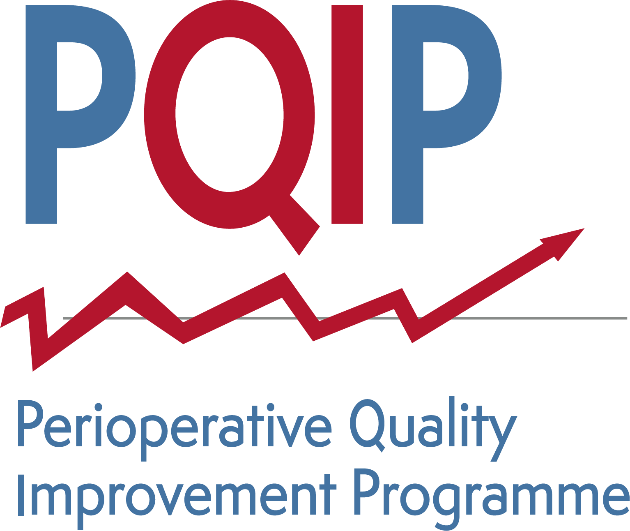 VersionDateChanges2.217/02/20N0 and M0 options added to 2.4a.2.111/02/20Changes made to dataset. Some question numbers may have changed.New/altered questions: 1.8; 2.4a; 2.4b; 2.34; 2.35; 3.2; 3.13; 6.18; 6.19; 7.2.Questions removed: 3.1; 3.2.2.006/03/19Changes made to dataset. Some question numbers may have changed. New or modified questions highlighted. Question on smoking cessation removed (formerly Q2.31).ItemQuestionResponsePatient demographicsPatient demographicsPatient demographics1.1Patient ID number (local):1.2Surname:1.3First name:1.4Date of birth:__ __ / __ __ / __ __ __ __ (DD/MM/YYY)1.5Gender: Male FemaleAddress detailsAddress detailsAddress details1.6Post code:__ __ __ __   __ __ __ __1.7Usual residence: Own home Care home1.8Date of consent:__ __ / __ __ / __ __ __ __ (DD/MM/YYY)Surgical admissionSurgical admissionSurgical admission1.9Date of hospital admission:__ __ / __ __ / __ __ __ __ (DD/MM/YYY)1.10Date of surgery:__ __ / __ __ / __ __ __ __ (DD/MM/YYY)ID numbersID numbersID numbers1.12-1.13NHS / CHI / H&C number:(10 digits)1.14Height:(cm)1.15Weight:(kg)Patient follow-upPatient follow-upPatient follow-up1.21Patient’s preferred method of contact:This should be indicated on the completed consent form. E-mail: Telephone: No preference – provide both1.21Would patient like to receive e-mail updates from the PQIP study team?  Yes No1.22Enrolment in other studies: Yes       No      Not known ERAS+                 PRISM                    OPTIMISE II     GSK Oesophagectomy study      Prevention-HARP2        PREPARE-ABC Other: __________________________________________ItemQuestionResponsePre-operative dataPre-operative dataPre-operative data2.1Surgical specialty: Abdominal – Hepatobiliary Abdominal – Lower GI Abdominal – Other Abdominal – Upper GI Burns & Plastics Gynaecology Head & Neck Orthopaedics Spinal Thoracics Urology Vascular2.2aPlanned operation:Check eligibility with Procedure List on PQIP web site.2.2bPlanned mode of procedure:Select all that apply. Open Laparoscopic Robotic Thoracoscopic2.2cIs this surgery part of a multistage procedure? No Yes       If yes, what was the date of the final stage?__ __ / __ __ / __ __ __ __ (DD/MM/YYY)2.3Urgency of surgery: Elective Expedited Urgent Immediate2.4Cancer surgery: Yes   If yes, answer Q2.4a-b No    If no, proceed to Q2.52.4aPreoperative TNM stagingi. T:   1    2    3    4a    4b    Not knowni. N:   0    1    2a    2b    2c    3          Not knowni. M:   0    1    Not known2.4bNeoadjuvant chemotherapy Yes       No      Not known2.5Enhanced recovery: Yes           No            Not knownItemQuestionResponse2.6Pre-operative assessment (before hospital admission): None    Electronic Telephone Face to face: nurse or anaesthetist led       Face to face: surgeon-led   Other:_________________________________________________2.7Sodium:                         (mmol/L)        Not measured  2.8Potassium                         (mmol/L)        Not measured  2.9Urea:                         (mmol/L)        Not measured  2.10Creatinine:                            (µmol/L)         Not measured  2.12Albumin:                         (g/L)               Not measured  2.13White cell count:                         (x109/L)          Not measured  2.14Haemoglobin:                         (g/dL)            Not measured  2.15Pulse rate:(bpm)2.16Systolic BP:(mmHg)2.17Glasgow Coma Scale:See SOP for details.(total, out of 15)2.18Oxygen saturation:(%)2.19Option which best describes the ECG findings: No abnormalities AF rate 60-90 AF rate >90/any other abnormal rhythm/paced rhythm/ >5VE/min/ Q, ST or T wave abnormalities Not done2.20Option which best describes the cardiac history/findings: No failure Diuretic, digoxin, antianginal or antihypertensive Peripheral oedema, warfarin therapy or borderline cardiomegaly  Raised jugular venous pressure or cardiomegaly2.21NYHA heart failure classification:See SOP for details. I II III IVItemQuestionResponse2.22Option which best describes the respiratory history/findings: No dyspnoea      Dyspnoea on exertion or CXR: mild COPD  Dyspnoea limiting exertion to <1 flight or CXR: moderate COPD  Dyspnoea at rest/rate > 30 at rest or CXR: fibrosis or consolidation 2.23Respiratory infection in the last month: Yes No2.24Cerebrovascular disease: No Yes – no hemiplegia Yes – with hemiplegia2.25Current cancer diagnosis or in remission for <5 years: No Yes – solid tumour; local only Yes – solid tumour; metastatic disease (including lymph node) Yes – Lymphoma Yes – Leukaemia2.26Dementia: Yes No2.27Diabetes: No Type 1 Type 2 (on insulin) Type 2 (Diet controlled only) Type 2 (Non-insulin glucose lowering medication)2.28HbA1c:                         (%)            Not measuredConversion calculator on PQIP web site.  2.29Liver disease No Yes – cirrhosis or Hep B/C WITHOUT portal hypertension Yes – cirrhosis or Hep B/C WITH portal hypertensionIf yes, please specify:If yes, please specify:If yes, please specify:2.29aLiver disease type: Hep B Hep C Alcohol-related Non-alcoholic steatosis2.29bChild-Pugh Grade: A             B              C           Don’t knowItemQuestionResponse2.30ASA grade:See SOP for details. 1 2 3 4 52.31Was preoperative CPET performed? No YesIf yes:If yes:If yes:2.31aVO2 Peak Indexed:(ml/kg/min)2.31bAnaerobic Threshold (AT) Indexed:(ml/kg/min)                         2.31cVE/VCO2 at AT:2.31dMax work rate:(Watt)2.31eMax heart rate:(bpm)2.31fMax oxygen pulse:(ml/beat)2.31gFEV1/FVC:(%)2.32Smoking history: Never smoked Ex-smoker > 6 months Ex-smoker <6 months Current smoker Unknown2.33Current alcohol consumption: No alcohol 0-2 AU/day 3-4 AU/day >5 AU/day Not known2.34Documented individualised assessment of perioperative risk: Yes – Qualitative (e.g. low / medium / high) Yes – Quantitative (e.g. percentage risk of death / complications)  Both No2.35Planned postoperative destination: Ward care Level 1 care Enhanced care Level 2 care Level 3 careItemQuestionResponseSurgical admissionSurgical admissionSurgical admission2.36Received bowel preparation: Yes                   No                    Not applicablei. If yes, please specify:           Mechanical                  Antibiotic                 Antibiotic and mechanical2.37Preoperative carbohydrates given on day of surgery: Yes No Not knownChest physio instructionChest physio instructionChest physio instruction2.38+Patient received specific instruction on chest training and exercise +/- incentive spirometer prior to surgery: Yes           If yes, by whom?    Physio                                                            Doctor                                                            Nurse                                                            Surgery school No          Not knownSurgery schoolSurgery schoolSurgery school2.39+Attended surgery school: None      Group       One to one by ERAS+ nurse Video/on-line resourceApp downloaded for surgeryApp downloaded for surgeryApp downloaded for surgery2.40+Patient downloaded an app onto an electronic device to help preparation for surgery: Yes – ERAS+ app Yes – another app Yes – both ERAS+ app and another app No – but I have a tablet/smartphone device No – and I do not have a deviceType of activityType of activityType of activity2.41+Activity undertaken before surgery: None Walking regularly Swimming regularly Dancing regularly Gardening Used step counter to measure steps Exercise bicycle at home Other Gym equipment at home Gym based council programme Gym private Hospital supervised programme Other:_________________________________________________ItemQuestionResponseAnaemia treatmentAnaemia treatmentAnaemia treatment2.42Anaemia treatment in the last 3 months prior to surgery: None                           Intravenous Iron Oral Iron                      EPO Blood transfusion       B12 Folic acidFrailty scoreFrailty scoreFrailty score2.43Rockwood Clinical Frailty Score:See SOP for details. Very fit (1)                               Well (2) Managing Well (3)                 Vulnerable (4) Mildly Frail (5)                          Moderately Frail (6) Severely Frail (7)                     Very Severely Frail (8) Terminally Ill (9)                       Not doneOperative dataOperative dataOperative data3.1Compliance with induction antibiotic protocol:  Yes (within 60min of skin incision) No3.2Select which anaesthetic techniques were utilised:Select all that apply. General Anaesthesia             Spinal Epidural                Combined spinal and epidural Single shot regional block(s) [including paravertebral & TAP] Wound catheter infiltration (to continue post-op)  Local anaesthetic infiltration to wound Oral gabapentinoids IV paracetamol IV NSAID IV opioids IV ketamine IV dexmedetomidine IV lignocaine Intravenous analgesia3.2iIf GA: Inhalational – Desflurane Inhalational – Isoflurane Inhalational – Sevoflurane Inhalational – Other: ____________________________ Inhalational – Nitrous oxide IV Propofol infusion IV remifentanil infusionItemQuestionResponse3.3Select intra-operative monitoring (in addition to standard AAGBI monitoring): Central venous catheter Arterial line Cardiac output monitor Depth of anaesthesia Temperature probe Peripheral nerve stimulator None Urinary catheter3.3a+Patient on mechanical ventilation during surgery: Yes –  Average tidal volume: _____________ (ml) No Not applicable3.4Warming devices: No warming device IV fluid warmer Forced-air warming device Underbody resistive heating Missing data Other: __________________________________________Operative findingsOperative findingsOperative findings3.5Including this procedure, number of operations the patient has had in the past 30 days: 1 2 >23.6Actual procedure was same as planned procedure: Yes NoIf no:If no:If no:3.7a-bActual surgical specialty and operation:3.7cActual mode of surgery:3.8a.Actual procedure (secondary):3.8bSub-group:3.8cDescription:3.9Surgical incision: Thoracic                  Upper abdominal     Lower abdominal Other / Laparoscopic / ThoracoscopicItemQuestionResponse3.10Blood loss: 100ml 101-500ml 501-1000ml 1001ml – please give actual amount: ________ (ml) Missing data3.11Intra-abdominal / intra-thoracic findings: Not applicable None Serous fluid Localised pus Free bowel content / pus / blood Missing data3.12Duration of surgery and anaesthesia: <2 hours 2-3 hours >3 hours3.13Did the patient receive any of the following treatments during anaesthesia and surgery?i. Tranexamic acid:     Yes     Noii. Bolus vasopressor / inotrope:     Yes     Noiii. Infusion of vasopressor / inotrope (for any duration):     Yes     NoPostoperative destinationPostoperative destinationPostoperative destination3.14Actual postoperative destination: Ward care Level 1 care Enhanced care Level 2 care Level 3 care3.15If different from planned care destination, why? Not applicable – patient transferred to planned care destination No higher level care bed available No lower level care bed available Operation lower risk than expected Operation higher risk than expected Operation palliative (unexpected) Other / further information:_________________________________________________ItemQuestionResponseRecovery careRecovery careRecovery careIf the patient is transferred directly to a higher-level care facility postoperatively then the “recovery period” should be regarded as the immediate three hours postoperatively.If the patient is transferred directly to a higher-level care facility postoperatively then the “recovery period” should be regarded as the immediate three hours postoperatively.If the patient is transferred directly to a higher-level care facility postoperatively then the “recovery period” should be regarded as the immediate three hours postoperatively.4.1First core temperature on arrival from theatres 36C: Yes No4.2Abdominal drain present on arrival from theatres: Yes No4.3Nasogastric tube present on arrival from theatres: Yes No4.4Highest pain score during recovery stay: None Mild Moderate Severe Unable to ascertain – Sedated Unable to ascertain – Other:_________________________________________________Postoperative visit on day 2 or day 3Postoperative visit on day 2 or day 3Postoperative visit on day 2 or day 3Answer these questions with regard to the patient’s status on post-operative day 1 (within 24 hours from completion of surgery). These assess achievement of the enhanced recovery objectives of the CHEERS-DREAM campaign.Answer these questions with regard to the patient’s status on post-operative day 1 (within 24 hours from completion of surgery). These assess achievement of the enhanced recovery objectives of the CHEERS-DREAM campaign.Answer these questions with regard to the patient’s status on post-operative day 1 (within 24 hours from completion of surgery). These assess achievement of the enhanced recovery objectives of the CHEERS-DREAM campaign.5.1Maintenance IV fluids discontinued within 24hr of surgery ending: Yes No5.2Started drinking (free fluids) within 24hr of surgery ending: Yes No5.3Started eating (at least soft diet) within 24hr of surgery ending: Yes NoIf no, did patient receive supplementary nutrition within 24hr of surgery ending? Yes No5.3iWhat type of supplementary nutrition? Enteral         Parenteral (TPN)          Other5.4Mobilising from bed to chair with max assistance of one person within 24hr of surgery ending: Yes NoItemQuestionResponse5.5+Number of times patient used their Incentive Spirometer in first 24hr after surgery: Not used Once Twice >25.6+Number of times patient brushed their teeth in first 24hr after surgery: Not applicable – unable to use None Once Twice5.7+Number of times patient used mouthwash in first 24hr after surgery: Not applicable – unable to use None Once Twice5.8+Highest level of respiratory support received in first 24hr after end of surgery: None Nasal cannulae High flow Nasal Venturi mask High flow Face Mask CPAP Non-invasive ventilation Invasive ventilation Missing dataIf applicable, percentage FiO2: ______________ (%)Day 7 postoperativelyDay 7 postoperativelyDay 7 postoperatively6.1Patient still in hospital: Yes      NoIf yes, answer all of the following questions. If no, proceed to answer Q6.18.If yes, answer all of the following questions. If no, proceed to answer Q6.18.If yes, answer all of the following questions. If no, proceed to answer Q6.18.6.2If yes, Current location: Ward care              Level 1 care      Enhanced care     Level 2 care            Level 3 care            Level 2/3 carePost-Operative Morbidity Survey                                             (See SOP for advice on completion)Post-Operative Morbidity Survey                                             (See SOP for advice on completion)Post-Operative Morbidity Survey                                             (See SOP for advice on completion)6.3Pulmonary New requirement for O2 therapy New requirement for respiratory support None of the above6.4Infection Currently on IV antibiotics Temperature >38C in past 24hr None of the aboveItemQuestionResponse6.5Gastrointestinal Unable to tolerate enteral diet (oral / tube feed) Nausea, vomiting or abdominal distension in past 24hr None of the above6.6Renal Oliguria (<500ml/24hr) in past 24hr In past 24hr, serum creatinine >30% of pre-op level In past 24hr, urethral catheter in-situ (not present pre-op) None of the above6.7Cardiovascular Hypotension in past 24hr requiring >200ml fluid bolus / pharmacological therapy New myocardial infarction / ischaemia in past 24hr Thrombotic event requiring anticoagulation in past 24hr Arrhythmia in past 24hr Cardiogenic pulmonary oedema in past 24hr None of the above6.8Neurological New neurological deficit in past 24hr Delirium / confusion in past 24hr Sedative-induced coma in past 24hr Non-sedative associated coma in past 24hr None of the above6.9Wound Wound dehiscence requiring surgical exploration in past 24hr Drainage of pus from operative wound, wound ooze or swab taken in past 24hr None of the above6.10Haematological Red cell transfusion in past 24hr Fresh frozen plasma / cryoprecipitate / platelets in past 24hr None of the above6.11Surgical pain in past 24hr significant enough to require: Parenteral opioids Regional anaesthesia None of the above6.12In past 24hr patient has returned to baseline level of mobility: Yes NoItemQuestionResponse6.13Reason(s) why still requiring hospital admission: Medical / nursing care Mobility issue Awaiting social package to be set up Awaiting occupational therapy review Organisational failure (e.g. transport not booked) None of the above6.14+In last 7 days patient received antibiotic treatment for >24hr (excluding post-op prophylaxis): None YesIf yes, what is the infection source? Not recorded            Chest (incl. LRTI/pneumonia) Aspiration                  Abdominal leak (suspected/confirmed) Surgical site infection Urine Empirical – patient unwell with suspected infection, but source unclear Other6.15+Patient received unplanned respiratory support between 24hr and 7 days of the end of surgery: None Mild Moderate Severe6.16+Excluding regular preoperative medications, patient received additional pharmacological treatment for their breathing: None Nebulised bronchodilators Nebulised saline Mucolytic (e.g. carbocisteine) Diuretics Steroids Other:_________________________________________________6.17+In the last 7 days, has patient had a troponin measured? Not measured Measured - Troponin level: _________ (ng/L)Corresponding creatinine value: _________ (µmol/L)         Creatinine not measuredItemQuestionResponse6.18aWas creatinine value recorded after surgery (up to 7 days post-operatively)? Yes Patient has chronic renal failure with renal replacement therapy (RRT) Not recorded6.18iIf yes, what is the highest creatinine value recorded within 7 days after surgery?_________ (µmol/L)        6.18bRequired new renal replacement therapy (RRT) in last 7 days: No Yes (exclude patients on chronic RRT)6.19For Oesophagectomies only: Was a Gastrografin (or similar) swallow undertaken? Yes   If yes, what date? __ __  / __ __ / __ __ __ __ (DD/MM/YYY) NoDeath, discharge or withdrawalDeath, discharge or withdrawalDeath, discharge or withdrawal7.1Discharge destination: Own home                          Care home Died                                      Withdrawn from study Rehabilitation facility          Other hospital7.1a-cDate of discharge / death / withdrawal:__ __ / __ __ / __ __ __ __ (DD/MM/YYY)7.1aiOn discharge from hospital, has patient been prescribed an opioid (including tramadol)? On opioids preoperatively and has been discharged with an opioid prescription On opioids preoperatively and has been discharged without an opioid prescription No opioid prescription (previously opioid naïve) New opioid prescription (previously opioid naïve)ItemQuestionResponseClavien-Dindo grade of complicationClavien-Dindo grade of complicationClavien-Dindo grade of complication7.2Grade level of complications experienced by the patient:The treatments allowed for Grade I include: analgesic, antipyretic, antiemetic, and antidiarrheal drugs or drugs required for lower urinary tract infection. Grade II includes TPN, blood transfusion and any other drugs not included in Grade I. If the patient experienced multiple complications, please list each grade experienced. None I – Any deviation from the normal postoperative course without the need for pharmacological treatment or surgical, endoscopic or radiological interventions.          II – Requiring pharmacological treatment with drugs other than those allowed for Grade I complications. Blood transfusions and Total Parenteral Nutrition (TPN) also included.        III – Requiring surgical, endoscopic or radiological intervention:                 IIIA – Intervention not under GA.                 IIIB – Intervention under GA.        IV – Life threatening complications (including CNS complications) requiring critical care management:                 IVA – Single organ dysfunction (including dialysis).                 IVB – Multi-organ dysfunction.         V – Death.If Grade II or above:If Grade II or above:If Grade II or above:7.2aWas patient treated for a suspected postoperative infection? None            Surgical site infection            Chest                        Urine / renal tract          Neurological Empirical – patient unwell with suspected infection, but source unclear7.2bOther complications: None        Cardiovascular Respiratory - please specify:    Mild                                                         Moderate                                                         Severe               Venous thromboembolism Gastrointestinal        Stroke      Delirium                     Renal replacement therapy